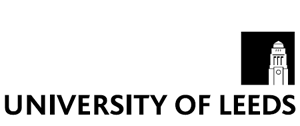 (1.1) Details of the Faculty / School proposing the Collaboration(1.2) Details of the proposed Collaborative Partner(s)(1.3) Collaborative Provision Model (1.4) Proposed Timeframe (1.5) Academic Rationale(1.6) Fee Arrangements/Financial StatementSection 2: To be completed by the International Office(2.1) Information about the Partner Institution(s)(2.1) Existing collaborative programmes with the Partner Institution(s) (2.2) Market Viability(2.3) Strategic fit (TO BE COMPLETED BY THE INTERNATIONAL OFFICE)Section 3: Endorsements/ApprovalSTUDENT EDUCATION SERVICE DOCTORAL COLLEGE PROGRAMMES (v1 2019/20) STUDENT EDUCATION SERVICE DOCTORAL COLLEGE PROGRAMMES (v1 2019/20) Collaborative Provision ApprovalStage 1: Outline ApprovalSection 1: To be completed by the SchoolProposing School and FacultyName and role of person at Leeds proposing the collaborationProgramme(s) involved in the collaborationPlease list all programme(s) involved in this collaboration at Leeds and at the proposed partner institution Name and Roles of principal leadsPlease list the person(s) responsible for the development of the collaboration proposal and ongoing support for the programmeTelephone NumbersE-MailsAcademic lead:Administrative lead:Name and Roles of principal leadsPlease list the person(s) responsible for the development of the collaboration proposal and ongoing support for the programmeTelephone NumbersE-MailsName and Roles of principal leadsPlease list the person(s) responsible for the development of the collaboration proposal and ongoing support for the programmeTelephone NumbersE-MailsName of Proposed Partner(s)Full official nameAddress of Proposed Partner(s)
Name and role of contact in Partner Institution E-Mail Partner Institution WebsiteLanguage of Instruction(state language of instruction at partner institution)Subject to UKVI requirementsYes / NoWhat type of collaboration are you proposing?(www.)e.g.: Joint or Dual degree, Is this a taught or research award?Is this collaboration for a taught award, research award or research award with taught elements?Approval external to the UniversityDoes this programme  require the collaborating institution to obtain any external approval prior to its delivery For example, in China Government Ministry approval may be required if pgr numbers are not in the existing quota. Chinese partners will be required to confirm quota arrangements in writing.PLEASE CONSULT WITH THE INTERNATIONAL OFFICE FOR ADVICE BEFORE COMPLETING THIS SECTIONOutline details of the collaborationIncluding location of taught provision(if appropriate), mode of delivery, principal elements of assessmentOutline details of the collaborationIncluding location of taught provision(if appropriate), mode of delivery, principal elements of assessmentRecruitment Start DateWhen will the recruitment cycle begin for this arrangement?Date of first student entryPlease indicate the commencement of the partner institution’s programme of study and when students will enter LeedsProposed schedule of development With reference to the timeframe provided in the Guidance please supply details of a proposed schedule of development leading to the proposed date of commencementProposed schedule of development With reference to the timeframe provided in the Guidance please supply details of a proposed schedule of development leading to the proposed date of commencementProvide a rationale, indicating how the collaboration fits with the School and Faculty’s strategic objectives. Information on the financial arrangements (fees to be charged) are to be included in a financial statement. Proposals relating to fees, benchfees and scholarships will be led by the International Office in conjunction with the relevant faculty finance office.Give a brief introduction to the partner institution(s), providing information on standing/rank; type of institution (whether educational, private or public), and the experience of the partner in providing HE at this level.Give details of any existing collaborations with the proposed partner including collaborative programme model, PGR mobility, subject area, student quality, recruitment performance and experience of working with the partnerProposals must be able to demonstrate market viability. Please comment on the attractiveness of the proposal, likely target market and potential to recruit. Please give an outline of the market research undertaken to support your comments.Comment on min/max numbers proposed and likelihood of recruiting to target (expectation of 10 PGRs over the course of the arrangement)Outline any potential market issues or recruitment barriersProvide details of how the collaboration fits with the University’s international and country marketing strategiesComment on the suitability of the partner in terms of the existing country market partner networksComment on how this collaboration fits with wider TNE activity in the market Likely contribution to achieving recruitment and broader internationalisation targets SignatureDate(s)Endorsed by the Chair of the  Faculty Graduate School  CommitteeEndorsed by the Chair of the  Faculty Graduate School  CommitteeEndorsed by the Head of SchoolEndorsed by the Head of SchoolEndorsed by the Faculty Pro-Dean International following consultation with the Faculty Executive DeanEndorsed by the Faculty Pro-Dean International following consultation with the Faculty Executive DeanApproved by Postgraduate Research Programmes and Quality GroupApproved by Postgraduate Research Programmes and Quality GroupApproved by GBApproved by GBNext StageOnce all endorsements at the School/Faculty stage have been completed please forward the form to  qat@leeds.ac.uk  Niamh Tooher, Quality Assurance Team. Kirsty Clarke, Doctoral College Programmes. You can then start to complete Stage 2 paperwork (Programme Development and Due Diligence).Next StageOnce all endorsements at the School/Faculty stage have been completed please forward the form to  qat@leeds.ac.uk  Niamh Tooher, Quality Assurance Team. Kirsty Clarke, Doctoral College Programmes. You can then start to complete Stage 2 paperwork (Programme Development and Due Diligence).Next StageOnce all endorsements at the School/Faculty stage have been completed please forward the form to  qat@leeds.ac.uk  Niamh Tooher, Quality Assurance Team. Kirsty Clarke, Doctoral College Programmes. You can then start to complete Stage 2 paperwork (Programme Development and Due Diligence).